Western Australia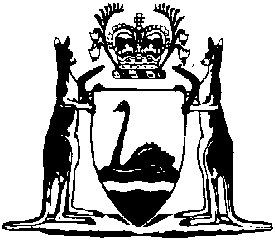 East Perth Redevelopment Regulations 1992Compare between:[01 Jan 2005, 01-b0-03] and [01 Jan 2007, 01-c0-06]Western AustraliaEast Perth Redevelopment Act 1991East Perth Redevelopment Regulations 19921.	Citation 		These regulations may be cited as the East Perth Redevelopment Regulations 1992 1.2.	Commencement 		These regulations shall come into operation on the day on which the East Perth Redevelopment Act 1991 comes into operation 1.3.	Exclusions from definition of development 	(1)	The following works, acts and activities do not constitute development for the purposes of the definition of “development” in section 3 of the Act — 	(a)	the erection of a sign, including a traffic control sign or device, by a public authority or a local government authority;	(b)	the erection of a sign within a building;	(c)	the carrying out of routine work by a public authority or a local government authority including routine work on — 	(i)	electrical power lines or cables or any building used or associated with the supply, conversion, transformation or control of electricity;	(ii)	a drain or pipe that is part of a drainage scheme under the control of the authority;	(iii)	a road, bridge or railway; or	(iv)	land (including buildings and improvements thereon) set aside for public use;	(d)	the carrying out of work inside a building which is not related to a change of use of any part of the building and does not alter its external appearance; or	(e)	the carrying out of work for the maintenance of any building or structure where that work does not materially affect the external appearance of the building or structure.	(2)	In subregulation (1) routine work means work for the purposes of repair, maintenance or upkeep but does not include any new construction or alteration.4.	Application for approval 		Form 1 in Schedule 1 is prescribed for the purpose of section 41 of the Act.5.	Fee 		The fee for an application for approval under section 40 of the Act in relation to land that is in, or partly in, part of the redevelopment area to which a redevelopment scheme is applicable is as specified in Schedule 2.6.	Plans 	(1)	All plans accompanying an application for approval under section 40 of the Act shall be — 	(a)	drawn on a white background;	(b)	drawn to a scale not smaller than 1:500; and	(c)	clearly illustrate the proposal in respect of which the application is made.	(2)	All measurements used on the plan shall be metric.	(3)	A plan shall include — 	(a)	the location and proposed use of any existing buildings and out buildings to be retained and the location and use of buildings proposed to be erected or demolished on the land;	(b)	the existing and the proposed means of access for pedestrians and vehicles to and from the land;	(c)	the location, number, dimension and layout of all car parking spaces intended to be provided;	(d)	the location and dimensions of any area proposed to be provided for the loading and unloading of vehicles carrying goods or commodities to and from the land and the means of access to and from those areas;	(e)	the location, dimensions, design and particulars of the manner in which it is proposed to develop any landscaped area, including the retention of existing trees and vegetation;	(f)	plans, elevations and sections of any building proposed to be erected or altered and of any building it is intended to retain, including details of materials of construction, finishes and external colour; and	(g)	a statement of or plans indicating the impact of the proposed development on views, privacy and overshadowing.7.	Penalties 	(1)	A person shall not, in connection with an application for approval under section 40 of the Act, make a statement or give any information which that person knows is false in a material particular.	Penalty: $1 000.	(2)	A person shall not, in connection with an application for approval under section 40 of the Act, omit to supply to the Authority any information or particulars which that person knows to be relevant to the application.	Penalty: $1 000.8.	Appeal 		Where the Authority has made a decision under section 43 of the Act in respect of a development on land in part of the redevelopment area to which the redevelopment scheme does not apply, the applicant may apply to the State Administrative Tribunal for a review of the decision in accordance with Part V of the Town Planning Act. 	[Regulation 8 amended in Gazette 30 Dec 2004 p. 6952.]Schedule 1 [Reg. 4]Office Use Only                            Application No.  _____________FORM 1EAST PERTH REDEVELOPMENT ACT 1991SECTION 40APPLICATION FOR APPROVAL TO UNDERTAKE DEVELOPMENTTo   :   East Perth Redevelopment Authority1.	Name(s) of Owner(s) in full	Surname (or Company name) ............................. Other names .................................	Surname (or Company name) ............................. Other names .................................	Surname (or Company name) ............................. Other names .................................2.	Address in full .................................................................................................................................................................................................................................................3.	Applicant's Name in full (if owner put self) ...............................................................4.	Address for correspondence .......................................................................................	Telephone No. ............................................................................................................5.	Locality of Development (Street number, street, suburb) ..........................................6.	Description of land: Lot No(s) ................... Location No. ....................	Plan/Diagram No. .............. Certificate of Title Vol. ............. Folio ..........................	Plan/Diagram No. .............. Certificate of Title Vol. ............. Folio ..........................7.	Name of nearest road junction/intersection ................................................................8.	Description of proposed development ........................................................................	.....................................................................................................................................9.	Purpose for which land is currently being used .........................................................10.	State nature of existing buildings on the land ............................................................	Are existing buildings to be demolished in whole or in part?	(a)	YES/NO ......................    (b)  WHOLE/PART 11.	Materials and Colour to be used on external surfaces (including the roof) and any paved areas of the building .........................................................................................12.	Estimated cost of development $ ...............................................................................13.	Estimated date of completion .....................................................................................	Signature of owner(s) of the land	       Signature of Applicant(s)	.................................   Date .................	      ..................................   Date ..................	.................................   Date .................	      ..................................   Date ..................	.................................   Date ..................	      ..................................   Date ..................	State position if signing on behalf of a Company	Note 1:	This application is to be accompanied by 6 copies of the plan(s) and specifications for the development and the prescribed fee.	Note 2:	It is an offence under regulation 7 for a person — 	(a)	to make a statement or give any information which that person knows is false in a material particular in connection with an application for approval of a development; or	(b)	to omit to supply to the Authority any information or particular which that person knows to be relevant to the application.		The offence is punishable by a fine of up to $1 000.	[ to Reprint in Gazette 27 Feb 2004 p. 639.]Schedule 2 — Fees for application for approval under section 40[r. 5][Schedule 2 inserted in Gazette 6 Oct 1998 p. 5550.]Notes1	This is a compilation of the East Perth Redevelopment Regulations 1992 and includes the amendments made by the other written laws referred to in the following table.  The table also contains information about any reprint.Compilation tableEstimated value of proposed developmentFee
$Up to $10 000 ............................................$10 001 - $50 000 .....................................$50 001 - $100 000 ...................................$100 001 - $1 000 000 ..............................50100250350$1 000 001 - $10 000 000 .........................$0.75 for each $4 000 + $250Greater than $10 000 000 ..........................$0.50 for each $4 000 + $1 000 (to a maximum of $12 500)CitationGazettalCommencementEast Perth Redevelopment Regulations 199230 Jun 1992 p. 2870-31 Jul 1992 (see r. 2 and Gazette 1 Jul 1992 p. 2945)East Perth Redevelopment Amendment Regulations 19986 Oct 1998 p. 5549-506 Oct 1998Reprint1: The East Perth Redevelopment Regulations 1992 as at 9 Jan 2004 (includes amendments listed above) (correction in Gazette 27 Feb 2004 p. 639)Reprint1: The East Perth Redevelopment Regulations 1992 as at 9 Jan 2004 (includes amendments listed above) (correction in Gazette 27 Feb 2004 p. 639)Reprint1: The East Perth Redevelopment Regulations 1992 as at 9 Jan 2004 (includes amendments listed above) (correction in Gazette 27 Feb 2004 p. 639)East Perth Redevelopment Amendment Regulations 200430 Dec 2004 p. 69521 Jan 2005 (see r. 2 and Gazette 31 Dec 2004 p. 7130)